Matematika 1.B Vypočítaj.9 + 10 = ___			10 + 2 = ___			7   + 10 = ___1 + 10 = ___			10 + 8 = ___			10 + 6 = ___10 + 4 = ___			6 + 10 = ___			10 + 10 = ___10 + 7 = ___			3 + 10 = ___			10 +   5 = ___Porovnaj a zapíš znamienka <, >, =.1510	1018	1610	1012	2010	1011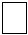  Dokresli krúžky podľa zadaného počtu. 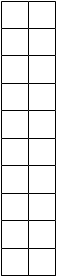 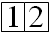 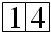 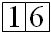 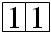 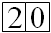 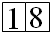 